prof. KAAFM dr inż. arch. Maria Katarzyna Banasik-Petri   Prodziekan Wydziału Architektury i Sztuk PięknychKrakowskiej Akademiiim. Andrzeja Frycza ModrzewskiegoZwracam się z uprzejmą prośbą o wyrażenie zgody na indywidualną organizację studiów na okres  ..........................................................................................................................................................................,polegającą na:…………………………………………………………………………………………………………..........................................................................................................................................................................................................................................................................................................................................................Uzasadnienie:................................................................................................................................................................................................................................................................................................................................Załączniki do podania:...........................................................................................................................................................(podpis studenta)Uwagi dziekanatu: .........................................................................................................................................................................................................................................................................................................................Decyzja Prodziekana: Na podstawie § 11 ust. 1 Regulaminu studiów Krakowskiej Akademii im. Andrzeja Frycza Modrzewskiego wyrażam zgodę/nie wyrażam zgody*) na indywidualną organizację studiów w w/w okresie………………………….polegająca na:zwolnieniu  z obowiązku uczęszczania na niektóre zajęcia obowiązkowe*, przesunięcie terminów składania egzaminów poza okres wyznaczany harmonogramem sesji egzaminacyjnej*, zindywidualizowaną formę składania egzaminów i zaliczeń*………………………………………………………………………………………………………………….Zobowiązuję studentkę/ta do pisemnego poinformowania dziekanatu o ustaleniach poczynionych z poszczególnymi wykładowcami w odniesieniu do zwolnienia  z uczęszczania na niektóre zajęcia oraz zdawania egzaminów i składania zaliczeń poza terminami wyznaczonymi harmonogramem sesji egzaminacyjnej. Uzasadnienie decyzji odmownej  ..........................................................................................................................................................................Kraków, dnia ........................................        Podpis i pieczęć Prodziekana ..........................................................*) niepotrzebne skreślićPotwierdzam odbiór  decyzji:  ..............................................................................................................................                                                                                       (data i podpis studenta)*) niepotrzebne skreślićimię i nazwisko: ……………………………..Wydział Architektury i Sztuk Pięknychkierunek: ........................................., rok studiów: ………., nr albumu.....................studia pierwszego/drugiego stopniastudia stacjonarne/niestacjonarneKraków, dnia ........................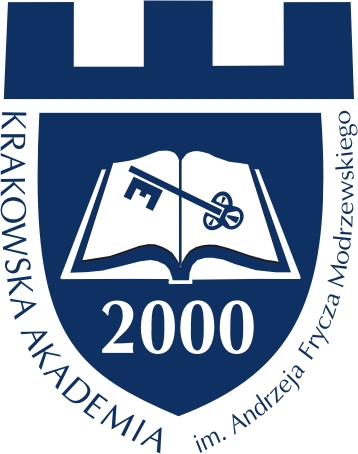 